Правила пожарной безопасности в осенне-зимний период.В осенне-зимний период печное отопление продолжает оставаться основным источником тепла для многих граждан. Именно в это время, как показывает статистика, домашний очаг может стать источником повышенной опасности. При наступлении холодов резко возрастает количество пожаров из-за не соблюдения правил пользования системами печного отопления и нарушения правил эксплуатации электроприборов.Чтобы печь и электронагревательные приборы были только источником тепла, а не причиной пожара, напоминаем несколько простых правил:1. Нельзя оставлять без присмотра топящиеся печи и поручать надзор за ними малолетним детям.2. Перед началом отопительного сезона нужно проверить исправность печи и дымоходов, отремонтировать их, заделать трещины, очистить от сажи, а также побелить на чердаках все дымовые трубы и стены, в которых проходят дымовые каналы.3. У печи должны быть исправная дверца, заслонки соответствующих размеров и предтопочный металлический лист, прибитый к деревянному полу, размером 50х70 см.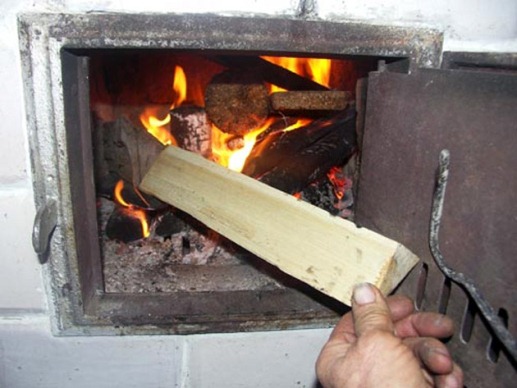 4. В зимнее время, чтобы не случился пожар от перекала отдельных частей, печи рекомендуется топить 2–3 раза в день, продолжительностью не более 1,5 часа.5. Мебель, занавески и другие горючие предметы нельзя располагать ближе 0,5 м. от топящейся печи.6. Нельзя подсушивать дрова на печи, вешать над ней для просушки белье.7. Вечером топить печи необходимо прекращать за 2 часа до сна. 8.   При эксплуатации печного отопления запрещается применять для розжига печей бензин, керосин, дизельное топливо и другие, легковоспламеняющиеся и горючие жидкости; 9. Не используйте электропровода и кабели с поврежденной изоляцией.10. Не пользуйтесь поврежденными розетками.11. Не применяйте нестандартные (самодельные) электронагревательные приборы.Соблюдайте требования пожарной безопасности!Берегите жилье от пожара!